
АДМИНИСТРАЦИЯ ХАДЫЖЕНСКОГО ГОРОДСКОГО ПОСЕЛЕНИЯАПШЕРОНСКОГО РАЙОНАПОСТАНОВЛЕНИЕот 11.09.2015                                                                                             № 408г. ХадыженскО внесении изменений в постановление администрации Хадыженского городского поселения от 20.07.2015 № 347 «Об утверждении административного регламентапредоставления муниципальной услуги «Включение молодой семьи в муниципальный список молодых семей - участников подпрограммы «Обеспечение жильем молодых семей» федеральной целевой программы «Жилище» на 2011-2015 годы» и выдача свидетельства на получение социальной выплаты на приобретение жилого помещения или строительство индивидуального жилого дома»В связи с поступившим экспертным заключением Департамента внутренней политики администрации Краснодарского края Управления по взаимодействию с органами местного самоуправления, в соответствии с Федеральным законом от 27.07.2010 года № 210-ФЗ «Об организации предоставления государственных и муниципальных услуг»:1. Внести в приложение к постановлению администрации Хадыженского городского поселения от 20 июля 2015 № 347 «Об утверждении административного регламентапредоставления муниципальной услуги «Включение молодой семьи в муниципальный список молодых семей - участников подпрограммы «Обеспечение жильем молодых семей» федеральной целевой программы «Жилище» на 2011-2015 годы» и выдача свидетельства на получение социальной выплаты на приобретение жилого помещения илистроительство индивидуального жилого дома» (далее – Регламент) следующие изменения:1.2. Впункте 2.9 раздела 2 Регламента слова: «Срок ожидания заявителем в очереди при подаче запроса (заявления) о предоставлении муниципальной услуги, предусмотренной настоящим Административным регламентом, не должен превышать 30 минут» заменить словами: «Срок ожидания заявителем в очереди при подаче запроса (заявления) о предоставлении муниципальной услуги, предусмотренной настоящим Административным регламентом, не должен превышать 15 минут».2. Главному специалисту отдела организационно-кадровой работы администрации Хадыженского городского поселения Апшеронского района (Варельджан) обнародовать настоящее постановление.3. Контроль за выполнением настоящего постановления оставляю за собой.4. Постановление вступает в силу со дня его обнародования.Глава Хадыженского городскогопоселения Апшеронского района                          Ф. В. Кравцов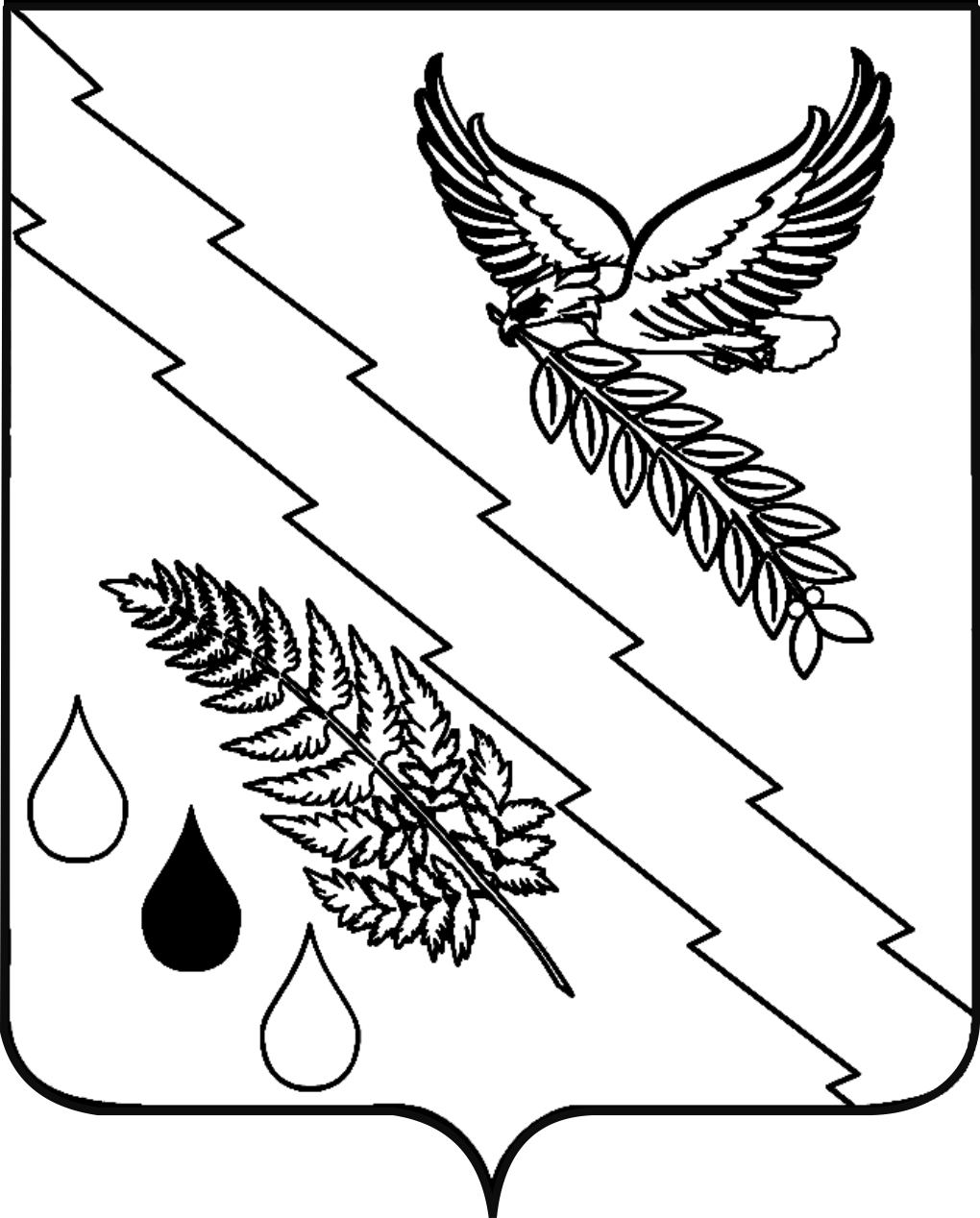 